INSCRIPTION A LA FINALE REGIONALE « MA THESE EN 180 SECONDES »Identité du candidatNom : Prénom :Adresse courriel :Adresse postale :Numéro de portable :Le titre officiel du projet de recherche de doctorat complet La date de dépôt du travail si celui-ci a déjà été déposé : Les coordonnées complètes du directeur de thèse et du directeur de laboDocument à fournir : A REMETTRE AU PLUS TARD LE 31 OCTOBRE 2019 AU SECRETARIAT DES ECOLES DOCTORALES(par courrier ou par courriel)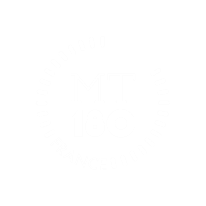 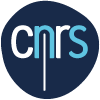 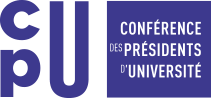 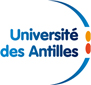 NOM Prénom (directeur de thèse)Nom Prénom (directeur de labo)Adresse courrielAdresse courrielAdresse postaleAdresse postaleNuméro de téléphoneNuméro de téléphone□Le justificatif d’inscription à l’université, pour l’année universitaire en cours (2018-2019) ou le document justifiant que le doctorant a soutenu (ou va soutenir) sa thèse de de doctorat pendant cette année universitaire -2018-2019 ou 2017-2018)□La photocopie de la carte d’étudiant□Une photo (portrait) du candidat de bonne qualité (HD) et libre de droit□Un droit à l’image